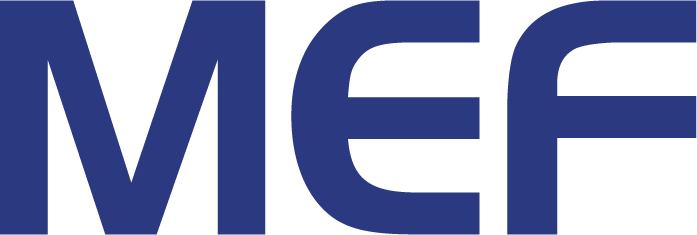 USA & International PR contact:	EMEA:				Asia Pacific:	Roland Daniells			UWE Scholz 			Shirley Yeh	Zonic Group PR			Zonic PR EMEA			Zonic PR Asia	rdaniells@zonicgroup.com		uscholz@zonicgroup.de 		syeh@ZonicGroup.com+44 (0)870 760 9248		+49 172 3988 114			+86 21 321 00018MEF-CECPs in 40 CountriesAPAC in top 5NetEvents, Wednesday 20th February 2013, Phuket,Thailand: The MEF today announced that there are now 571 MEF Carrier Ethernet Certified Professionals (MEF-CECPs) in 142 employer organizations in 40 countries around the globe. The program, launched in mid-2011, is now being adopted by major Carrier Ethernet organizations as a formal requirement for key technical positions, with APAC service providers and equipment vendors appearing among the top 5 MEF-CECP employers in the MEF rankings.“My congratulations to the nearly 600 Carrier Ethernet professionals that have already achieved MEF-CECP certification,” commented Nan Chen, MEF President. “With Ethernet Business Services revenues forecast to be $40 - $50bn by 2015, service providers, equipment vendors and enterprises are now able to recruit talent to internationally recognized Carrier Ethernet knowledge and skill levels. Individuals also now have a path to varying levels of professional recognition and accomplishments.”The MEF also reports that currently 52% of MEF-CECPs are based in North America, and 25% in APAC, followed by 18% in Europe. The top three job responsibilities held by MEF-CECPs are sales engineering, product management and network engineering. The MEF has also recently boosted its program of MEF-accredited training which is now offered by 7 third party companies – both specialist training providers and equipment vendor with customer-facing training groups.Full details of the process for MEF-CECP certification are available on the MEF website www.MetroEthernetForum.org or www.ethernetacademy.net.About The MEF:The MEF is a global industry alliance comprising more than 200 organizations including telecommunications service providers, cable MSOs, network equipment/software manufacturers, semiconductors vendors and testing organizations. The MEF’s mission is to accelerate the worldwide adoption of Carrier-class Ethernet networks and services. The MEF develops Carrier Ethernet technical specifications and implementation agreements to promote interoperability and deployment of Carrier Ethernet worldwide.For more information: http://www.MetroEthernetForum.org/